МІНІСТЕРСТВО ОСВІТИ І НАУКИ УКРАЇНИ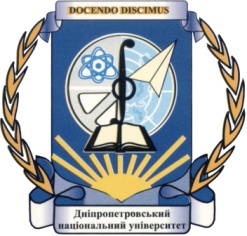 ДНІПРОВСЬКИЙ НАЦІОНАЛЬНИЙ УНІВЕРСИТЕТ ІМЕНІ ОЛЕСЯ ГОНЧАРА                Інформаційний листДніпровський національний університет імені Олеся Гончара запрошує Вас 19 квітня 2018 року в Палаці студентів ДНУ взяти участь у роботі Регіональної науково-практичної конференції «Лабораторна медицина в умовах реформування медичної галузі».Програма конференції планується за такими напрямами:1.   Нові форми підготовки кадрів лабораторної служби.2.	Інновації в сучасній лабораторній медицині.3.	Лабораторне забезпечення клінічних досліджень та контролю якості лікарських засобів.4.	Стандартизація клінічних лабораторних досліджень.Оргкомітет для видання збірника наукових праць приймає до 19 березня 2018 року статті на e-mail: klinlab@ua.fm. Вимоги до оформлення статті: обсяг – від 3 до 7 сторінок; шрифт Times New Roman; кегль – 12; міжрядковий інтервал – 1,5, мови: українська, англійська, російська; поля: ліворуч, угорі, внизу, праворуч – 2,0 см; абзац – 1,25 см; по середині сторінки прізвище автора(рів) та ім'я , нижче – назва закладу, назва роботи. Структура статті: Вступ. Постановка проблеми. Основні результати дослідження. Висновки та рекомендації. Література (не менше 5 джерел). Посилання на літературу в статті – у квадратних [  ] дужках.Всі позиції у списку використаної літератури мають бути оформлені відповідно до чинних бібліографічних вимог ВАК, поданих в Бюлетені ВАК України № 3 за 2008 рік.Окремою сторінкою подаються відомості про автора і контакти.Статті, які не відповідають вказаним вимогам, до друку не приймаються.УВАГА! Доповіді на конференції (за бажанням) мають бути представлені у вигляді презентацій, майстер-класів, тренінгів, що мають практичну й методичну спрямованість. Адреса оргкомітету: кафедра клінічної лабораторної діагностики факультету медичних технологій діагностики та реабілітації Дніпровського національного університету імені О. Гончара, проспект ім. Яворницького, 35, м. Дніпро, 49010. Кафедра клінічної лабораторної діагностики – (056)-372-58-79 до 17.00 в робочі дні;  моб. 050-969-82-14 (доцент Лацинська Світлана Анатоліївна).Оргкомітет 